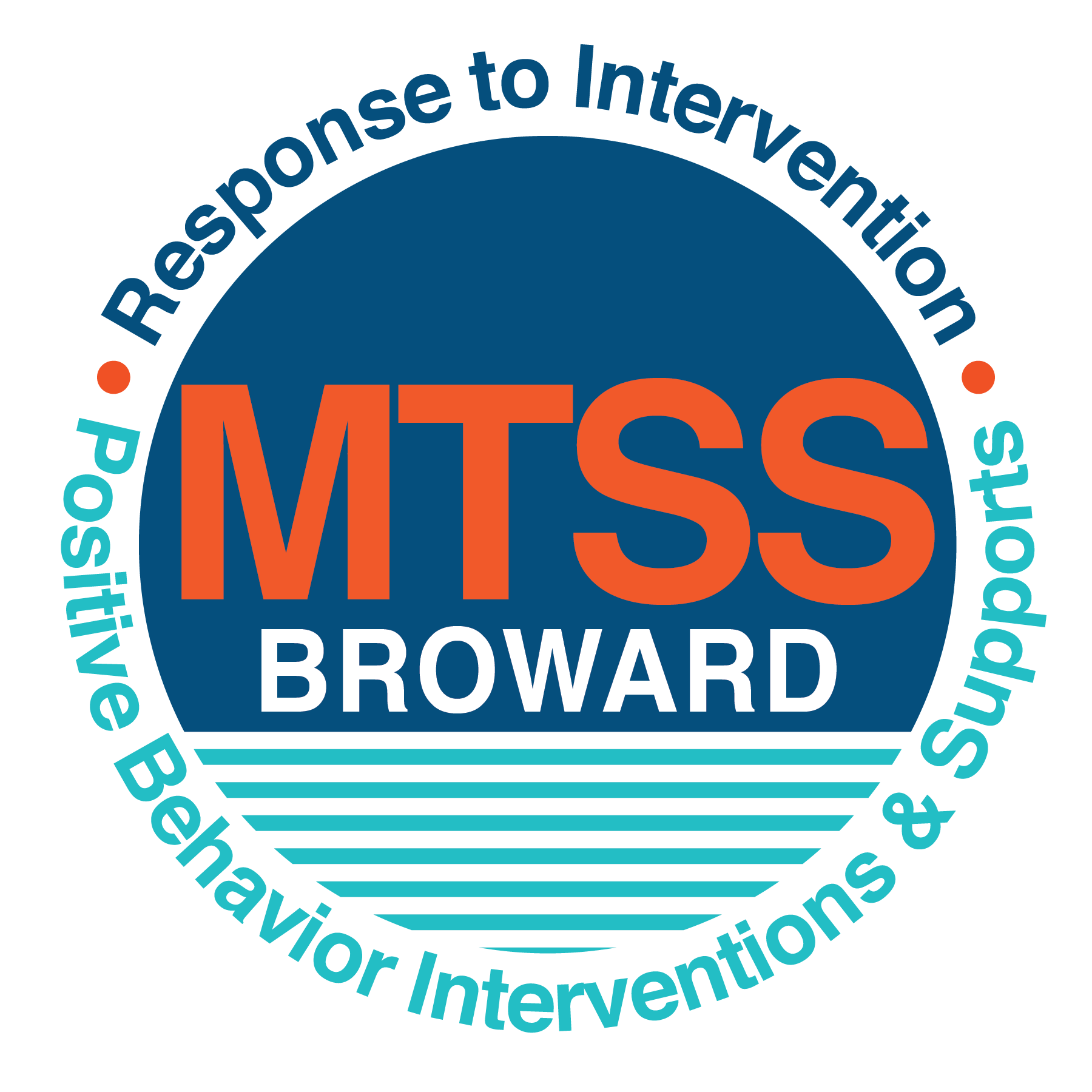 School-wide Positive Behavior Plan (SPBP) Broward County Public SchoolsTo be implemented in SY 2019/201A. Current (SY 2018/19) SPBP team members:1B. Schedule of quarterly SPBP Team Meeting dates for next 2019/20 school year: 2A. Action Steps completed this year (SY 2018/19) that increased faculty and stakeholder knowledge of the new SPBP:2B. Action Steps to be completed next year (SY 2019/20) to increase faculty and stakeholder knowledge of the new SPBP:3A. Top five behavior incidents data YTD as listed in BASIS 3.0			   3B. School-wide expectations are 3 – 5 positive characteristics (not behaviors) that counteract the demonstration of the top school-wide misbehaviors above. ALL people on campus model these expectations.3C. At least one lesson plan for each school-wide expectation above is distributed to teachers during pre-planning SY 2019/20 and maintained in the SPBP Binder.4A. Top three school-wide locations for Behavior Events YTD. 4B. Expectations and Rules Chart for common areas of school campus: (next page)4C. At least one Rules lesson plan for each specific location is distributed to teachers during pre-planning SY 2019/20 and maintained in the SPBP Binder.5. The reward system is focused on one School-wide Expectation OR specific location at a time.Expectation or Location: CafeteriaStudent Behavior Discipline Flow Chart7A. In SY 2019/20, ALL teachers implement an evidence-based Tier 1 classroom management system:7B. The administration reviews and analyzes the fidelity of staff implementation of Tier 1 classroom management systems across teachers using:7C. School year 2018/19 percentage of classroom referrals:If >40% of discipline referrals come from the classroom, it suggests Tier 1 classroom management implementation may need to be strengthened school-wide.8A. Core Effectiveness:8B. Core Effectiveness Action Steps:8C. Disproportionality within racial subgroups:8D. Disproportionality Action Steps: RED Font = Action Steps for all schools in Broward CountyGREY Font = Best Practices for all schools in Broward CountyTEAL Font = Resources available at https://browardcountyschools.sharepoint.com/sites/DPI6Strands/strand6/SitePages/SPBP.aspx10A. Staff implement the School-wide Positive Behavior Plan effectively:“Are staff implementing the SPBP with fidelity? How do you know?”10B. The SPBP is successful in positively impacting students:“If staff are implementing the SPBP consistently and effectively, did it positively impact the students? How do you know?”School Name:Westchester Elementary SchoolSchool Number:2681SPBP Contact Name: Craig SabanDirect Phone Number: 754-322-8900CRITICAL ELEMENT # 1: Active Team with Administrative ParticipationFull NamePositionAvis Goodman1. AdministrationCaralyn Daniello2. BTU RepresentativeCraig Saban3. SPBP Point of ContactMary Stafford4. Parent/Community RepresentationRobin Hersh5. TeacherSamantha Hirsch6. TeacherLisa Kaine7. TeacherJarrod Transue8. TeacherMiriam Miniet9. Math CoachShilpa Parikh10. ClericalMeeting DateMeeting TimeContent of meetings:9:00am1.  Progress of Action Steps indicated in Implementation Plan in #92.  Collect & analyze fidelity of staff implementation data in #10A3.  Collect & analyze student outcome data in #10B1:00pm1.  Progress of Action Steps indicated in Implementation Plan in #92.  Collect & analyze fidelity of staff implementation data in #10A3.  Collect & analyze student outcome data in #10B9:00am1.  Progress of Action Steps indicated in Implementation Plan in #92.  Collect & analyze fidelity of staff implementation data in #10A3.  Collect & analyze student outcome data in #10B9:00am1.  Progress of Action Steps indicated in Implementation Plan in #92.  Collect & analyze fidelity of staff implementation data in #10A3.  Collect & analyze student outcome data in #10BCRITICAL ELEMENT # 2: Faculty & Stakeholder Commitment:Action Steps:Date(Between Jan 15 andApril 30, 2019)Details(Sign-in sheets in SPBP Binder)Presented the new SPBP (for SY 2019/20) to staff# of participants = 71Held a faculty vote on the new SPBP (for SY 2019/20)# of participants = 68% approved = 100%Presented the new SPBP (for SY 2019/20) to stakeholders (parents and community)# of participants = 23Action Steps:Date(SY 2019-20)Content(Sign-in sheets in SPBP Binder)Provide professional development on the 2019/20 SPBP for all staffThe team will present the updates in the SPBP for the 19/20 school year. All stakeholders will be provided with access to the SPBP. Feedback will be collected for future team meetings.Present the 2019/20 SPBP to stakeholders (parents and community)The team will present the updates in the SPBP for the 19/20 school year. All stakeholders will be provided with access to the SPBP. Feedback will be collected for future team meetings.Present the behavior data to all staff quarterly1. The team will present:the team’s progress in the Implementation Plan in # 9.the fidelity of staff implementation data in #10A.the student outcome data in #10B. Present the behavior data to all staff quarterly2. The team will present:the team’s progress in the Implementation Plan in # 9.the fidelity of staff implementation data in #10A.the student outcome data in #10B. Present the behavior data to all staff quarterly3. The team will present:the team’s progress in the Implementation Plan in # 9.the fidelity of staff implementation data in #10A.the student outcome data in #10B. Present the behavior data to all staff quarterly4. The team will present:the team’s progress in the Implementation Plan in # 9.the fidelity of staff implementation data in #10A.the student outcome data in #10B. CRITICAL ELEMENT # 3: School-wide Expectations  Top 5 Behavior Incidents 1. Unruly Disruptive Behavior---362. Unsubstantiated Bullying--63. Disobedience/ Insubordination--54. Disruptive Unruly Play--25. Disruption on Campus/Minor--2School-wide ExpectationsBe respectful to others and yourself- Respect themselves, their property, and school property. Model expected behaviors on morning announcements. Once the student feels valued and looked up to, the behavior will change.Be responsible- Students will become more responsible for their classwork, homework, and possessions. This expectation will be communicated with the parents beginning at Meet and Greet and continuing throughout the year. Keep hands, feet, and objects to yourselves- We would like the students to display tolerance and acceptance toward others that may be transitioning in the hallways from our classrooms. Students will be able to receive Spirit Sticks when they show this positive school-wide expectation.Be accountable for your actions-. When a student doesn’t necessarily follow directions or is involved in inappropriate actions, we are going to promote them to stop breath, and think. The students will be able to own their behavior and select a more school appropriate reaction.Dates the school-wide expectations lesson plans are taught:Dates the school-wide expectations lesson plans are taught:Dates the school-wide expectations lesson plans are taught:Dates the school-wide expectations lesson plans are taught:Date(s)Time:Location(s):August8/12/20191:00 PMCafeteriaJanuary 1/6/20201:00 PM CafeteriaAfter Spring Break3/25/20192:00 PMRoom 139CRITICAL ELEMENT #4: Location-based Rules Top 3 Locations, not including Classroom:Top 3 Locations, not including Classroom:School Location# Incidents1. Cafeteria92.Hallways43.Recess3Expectations and Rules ChartExpectations and Rules ChartExpectations and Rules ChartExpectations and Rules ChartTo be completed by  classroom teachersSchool-wide EXPECTATIONSCafeteria RulesHallway Rules  RulesClassroom RulesUsing appropriate language towards teachers and peers and valuing school and others personal propertyAdmire the walls and boards with your eyes onlyUsing recess equipment correctlyStop and think before you act. Is it helpful or hurtful? Follow posted rules and procedures in the lunchroomWalk in a straight line and face forward Follow recess rules and be responsible for the equipment that was brought out Be prepared to have required materials and complete assignments to the best of your ability. Keep hands, feet and objects to yourselfKeep hands to your sides and a voice level “0” is indicated by CHAMPS posters posted throughout schoolRespect the personal space of others during activitiesKeep personal space from others and treat them the way you would like to be treated.Except responsibility for your own behaviors Demonstrate self control in the hallwaysStudents being forthright for their actions.Be honest and truthful no matter what the circumstances are.Dates the Locations’ Rules lesson plans are taughtDates the Locations’ Rules lesson plans are taughtDates the Locations’ Rules lesson plans are taughtDates the Locations’ Rules lesson plans are taughtDate(s)Time:Location(s):August8-8-20199:00CafeteriaJanuary 1-6-20209:00CafeteriaAfter Spring Break4-9-20201:00Room 139CRITICAL ELEMENT # 5:  Reward and Recognition Programs4 Step Problem Solving ProcessPlan Details1.  Problem Identification: Use your behavior data to identify one school-wide problem.  What problem did you identify? (use numerical data)Data used:  Unruly Disruptive Behavior—36 occurrences Problem Identification: Students are leaving their seats in the cafeteria and not staying in their assigned area.2.  Problem Analysis: Why do you think this problem is occurring?What is your goal? (use a SMART goal statement with numerical data)Hypothesis: It is believed that this problem is occurring due to the fact that the rules/expectations for proper cafeteria behavior are not clearly communicated. Goal Statement: With clearly communicated cafeteria rules and expectations, 70% of the identified problem will be corrected by displaying the correct behaviors/expectations.3. Intervention Design:  Describe how you will implement a positive reward program to decrease this problem.Type of System:   PAWS SystemDescription of System: A reward system known as PAWS will be implemented. Each letter stands for a specific behavior/expectation while in the cafeteria. Specifically aligned to this problem will be the “S”, which stands for stay seated at all times. Classes are able to earn 5 points per day, each letter being a point. The classes with the highest points from each grade level will then be invited to have lunch with the Principal in her office.4.  Evaluation:A. Implementation fidelityHow will you monitor the fidelity (consistency and effectiveness) of the staff’s implementation? In order to monitor the fidelity of the staff’s implementation of this reward program is by the amount of points his/her class receives. If the teacher is reminding and modeling proper behaviors to the students in the classroom, they will project that expected behavior in the cafeteriaB. Student outcome monitoringHow will you know if the reward program is positively impacting students? What measurable data will you use to determine “success”? When the proper behavior is being displayed and the behaviors are decreasing, that is how we know the reward program is positively impacting our students. The measurable data that will be used to determine success is our point management system. The points will be displayed in the cafeteria for the students to see and share with other classes to entice and promote expected behaviors.CRITICAL ELEMENT #6: Effective Discipline ProceduresSpecific Examples of 6 Staff Managed Misbehaviors:  Specific Examples of 6 Office Managed Misbehaviors: Verbal Disruptions in classOut of assigned areaNot being kindNot following directionsUnpreparedName CallingDisobedience/InsubordinationFightingThreatsMajor Disruptive BehaviorBus ReferralDisruption on CampusCRITICAL ELEMENT # 7: Classroom Management Systems Evidence-based system:Evidence of training: CHAMPS10% of teachers currently holding valid CHAMPS certificate:  PBIS Classroom Managementhttp://www.fl-pda.org/independent/3% of teachers currently holding completion certificate: Other:         Training evidence:  % of teachers currently trained: CHAMPs 7 Up Checklist  Basic FIVE (Classroom Management Screening) PBIS Classroom Assistance Tool (CAT) Other (specify): Classroom management screening is not conducted across teachers to determine appropriate professional        development.  (Next year, assessment of classroom management implementation fidelity will be scored).   Total number of discipline referrals from classrooms:35 Total number of other school-wide discipline referrals: 16% of referrals in the classroom:68%Do more than 40% of your referrals come from the classroom? Yes     If “Yes”, school-wide classroom management professional development will be conducted in 2019-20:    PBIS online course                             If “Other”, indicated system here: CRITICAL ELEMENT # 8: Data  Collection and AnalysisTOTAL Population:1128% of Total PopulationCore EffectivenessCore Effectiveness# Referrals:33% of Total PopulationCore EffectivenessCore Effectiveness0 - 1 referrals99%Are your 0 – 1 referrals > 80%?yes2 - 5 referrals(at risk students)111%Are your 2 - 5 referrals <15%?Yes> 5 referrals(high risk students)20Are your >5 referrals <5%?  YesIf all 3 are “Yes”, your core is effective. Is your core behavior curriculum effective?yesAnswer either (a) or (b):(a) If you answered “Yes”, although your core is effective, what steps does your school leadership team take for early identification of at risk and high-risk students?(b) If you answered “NO”, indicate the supports and interventions your school leadership team will implement at the beginning of the next school year to improve core strength:Answer either (a) or (b):(a) If you answered “Yes”, although your core is effective, what steps does your school leadership team take for early identification of at risk and high-risk students?(b) If you answered “NO”, indicate the supports and interventions your school leadership team will implement at the beginning of the next school year to improve core strength:Core Effectiveness Action Steps: (3-4 steps)1. Student Data2. Student Referrals3. Guidance Meetings4.Core Effectiveness Action Steps: (3-4 steps)1. Student Data2. Student Referrals3. Guidance Meetings4.Subgroups(PctPop - Green)% of students (PctRef - Blue)% of referrals Difference in referral compositionPositive value suggests disproportionality(Is the value positive?)Black244319YesHispanic/Latin37370NoWhite2817-11NoIf all three are “No”, disproportionality is not indicated. Are all 3 “No”?NoAnswer either (a) or (b):(a) If you answered “Yes”, although your data indicates equity, what plan does your school leadership team implement for early identification of any disproportionality issues(b) If you answered “No”, indicate the support plan and interventions your school leadership team will implement at the beginning of next year to improve sub group disproportionalityAnswer either (a) or (b):(a) If you answered “Yes”, although your data indicates equity, what plan does your school leadership team implement for early identification of any disproportionality issues(b) If you answered “No”, indicate the support plan and interventions your school leadership team will implement at the beginning of next year to improve sub group disproportionalityDisproportionality Action Steps: (3-4 steps)Our school’s disproportionality plan is to plan proper interventions as needed with our students. We treat all students fairly and provide adequate support when needed. Our school counselor intervenes with socio-emotional issues that may trigger future behaviors in subgroups of concernDisproportionality Action Steps: (3-4 steps)Our school’s disproportionality plan is to plan proper interventions as needed with our students. We treat all students fairly and provide adequate support when needed. Our school counselor intervenes with socio-emotional issues that may trigger future behaviors in subgroups of concernCritical Elements # 9: SPBP Implementation PlanningSPBP Team Implementation Action Plan 2019 - 2020SPBP Team Implementation Action Plan 2019 - 2020Month                                                                Action Steps check off Action Step when completedCurrentX Create a SPBP binder or portfolio to retain (for 2 years) hard copies of: your SPBPs, Action Plans, staff PBIS      professional development attendance, stakeholder training attendance, quarterly meeting agendas, quarterly staff       behavior presentations, voting attendance and outcome, Expectations lesson plans and Rules lesson plansPre-Planning2019X  Print up your SPBP Review and school score from OSPAX  Provide SPBP presentation to all staff during Pre-PlanningX  Disseminate the current SPBP (hard copy or electronically) to all staff and stakeholders  Market and post school-wide Expectations and location-specific Rules   Identify your district RtI Instructional Facilitator  (Contact tyyne.hogan@browardschools.com for more information, if you are unsure)  Confirm 1st team meeting date and time August1st meeting  Ensure schedule of quarterly meeting dates for entire year as indicated in the SPBP  Review Implementation plan; check off completed Action Steps  Determine any needed team training, such as these Brainsharks: 4 Step Problem Solving Process series, PBIS 10       Critical Elements, Data Collection, Big 5 Data, PBIS 101, etc. (All found in Sharepoint site)  Review previous year’s behavior data. (Use ‘Agenda’ Form and ‘Data Collection Template’ in Sharepoint site)  Utilize the 4 Step Problem Solving Process to initiate a Reward System for all students  Review previous year’s SPBP and feedback form; make necessary modifications  Verify and implement teaching schedule for Expectations and Rules behavior lesson plans  Present implementation data, behavior data, team activities and SPBP progress to entire staff September  Provide SPBP stakeholder presentation prior to October 1  Check for staff and teacher understanding of PBIS - provide “PBIS 101” Brainshark as a resource        Brainshark available at: http://www.brainshark.com/browardschools/PBIS101  Ensure the Discipline Flow Chart is distributed to all staff and is being used as writtenOctober2nd meeting  Review Implementation plan; check off completed Action Steps   Ensure instructional staff know how to (and are, as needed) enter Tier 1 Supplemental Strategies        for behavior in BASIS  Review previous quarter’s behavior data. (Use ‘Agenda’ and ‘Data Collection Template’ in Sharepoint site)  Present implementation data, behavior data, team activities, and SPBP progress to entire staff   Ensure all teachers are using an evidence-based classroom management plan, such as CHAMPS   Ensure Core Effectiveness Action Steps are being implemented as writtenNovember  Team to develop new and/or improved lesson plans as indicated by behavior data.  Ensure that the Disproportionality Action Steps are being implemented as writtenJanuary20203rd meetingPrepare for SY 2020/21 SPBP  Review Implementation plan; check off completed Action Steps  Staff to re-teach Expectations and Rules after winter break  Principal signs in and watches the new “SPBP for Principals” Brainshark: Due January 30th   Present implementation data, behavior data, team activities, and SPBP progress to entire staff   Choose team members and dates to work on, complete, and submit the new SPBP  Teams watch the new “SPBP Team Overview” Brainshark and refers to district resources and supports (Brainsharks and Additional items in Sharepoint site. Webinars and in-person lab information in Team Brainshark)February  Ensure progress towards completion of SPBP  Check on recently hired staff for PBIS understanding - provide “PBIS 101” Brainshark resource  Provide the SPBP Surveymonkey link to all staff (optional)March4th meeting  Ensure progress towards completion and submission of SPBP  Review Implementation plan; check off completed Action Steps  Staff to re-teach Expectations and Rules after from spring break  Provide stakeholders/parent presentation on new SPBP for next year  Provide staff presentation and faculty vote on new SPBP for next year  Present implementation data, behavior data, team activities, and SPBP progress to entire staff April  Submit your SPBP in OSPA by April 30th every year. Use this new SPBP in the next school year  Continue implementing your current SPBP through the end of the current school yearCRITICAL ELEMENT # 10: EvaluationSTAFF Implementation MonitoringSTAFF Implementation MonitoringAction StepCreate an observable and measurable SMART goal to determine “successful”staff implementation of action stepSchool-wide expectations and location-specific rules are posted across campus100% of staff and students will be aware of expectations and participate in behavior discussionsExpectations and Rules lesson plans are being taught as written and when indicated90% of teachers will have behavior lesson plans in teacher plan booksThe Discipline flow chart is being used by all staff as written100% of teachers will practice proper behavior managing techniques as discussed in meetingsA reward system is being implemented for all students70% of targeted behaviors will improve by the end of the SPBP year.STUDENT Outcome MonitoringSTUDENT Outcome MonitoringStudent Outcome DataCreate an observable and measurable SMART goal to determine “successful” student outcomesBehavior Incident data(See critical element #3A)70% of students will have 1 or less referral by June 2020Top 3 event locations data(See critical element #4A) 70% of behavior modification and management techniques with show positive behavior outcomes by June 2020Core effectiveness data(See critical element #8A) More than 80% students will have 1 or less referrals by June 2020Classroom referrals data(See critical element #7C)More than 70% students will have 1 or less referrals by June 2020